PREDSEDA NÁRODNEJ RADY SLOVENSKEJ REPUBLIKYČíslo: CRD-403/2018, 1080/2018					NOVÉ ZNENIE         CRD-1112/2018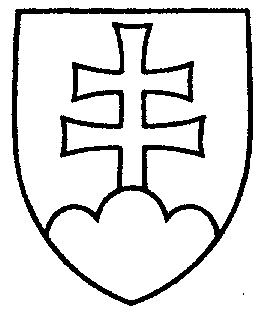 1100ROZHODNUTIEPREDSEDU NÁRODNEJ RADY SLOVENSKEJ REPUBLIKYz 26. júna  2018o pozmenení lehoty na pridelenie návrhov zákonov výborom Národnej rady Slovenskej republiky	P o z m e ň u j e m	svoje rozhodnutia z 28. mája 2018 č. 1054 (tlač 1005), č. 1064 (tlač 1015) a rozhodnutie z 31. mája 2018 č. 1090 (tlač 934, 935 a 936) tak, že       u r č u j e m  lehotu na prerokovanie návrhov zákonov             v druhom čítaní vo výboroch do 30 dní a v gestorskom výbore do 32 dní od prerokovania návrhov zákonov v Národnej rade Slovenskej republiky v prvom čítaní.Andrej   D a n k o   v. r.